Домашнее задание для 2 ОИИ, от 5.09.20.Интервал.Выучите наизусть определение интервала.Интервал - это расстояние между двумя крайними звуками, которое измеряется ступеневой и тоновой величиной. Схема построения интервала:Ступеневая величина (цифра);Тоновая величина (буква). Сначала считаем кол-во ступеней, начиная с ноты, от которой строится интервал. Когда крайние ноты интервала определены, считаем кол-во тонов/полутонов между ними, используя клавиатуру (запомнить схему). Расположение тонов/полутонов на клавиатуреВспомните расположение тонов и полутонов на клавиатуре и играйте их в пределах ПЕРВОЙ ОКТАВЫ.Таблица интерваловПока вспомним интервалы до большой терции. Перепишите себе эту таблицу в простую тетрадь в клеточку (не больше 24 л.) для правил. Письменно (сдать).Построить интервал по ступеневой величине: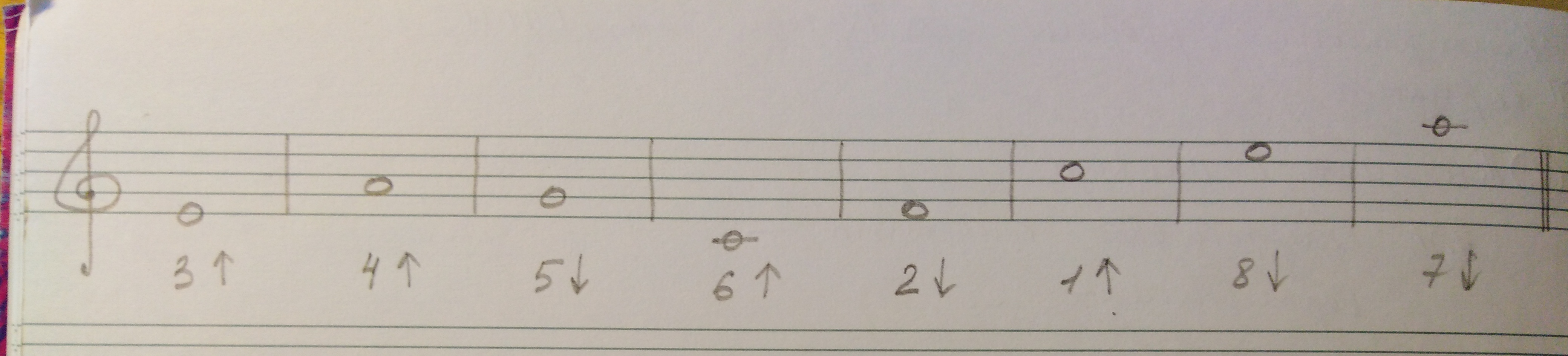 Определить ступеневую величину интервала и подписать цифру: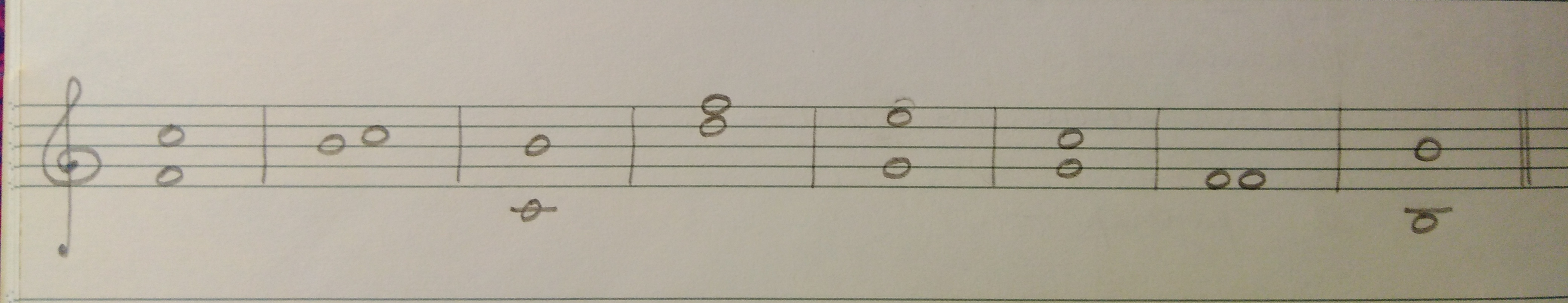 ИнтервалСтупеневая величинаТоновая величинач 1 (чистая прима) 1 ступень0 тоновм 2 (малая секунда) 2 ст. 0,5 т. б 2 (большая секунда) 2 ст. 1 т. м 3 (малая терция) 3 ст. 1,5 т. б 3 (большая терция) 3 ст. 2 т. 